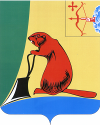 Печатное средство массовой информации органов местного самоуправления Тужинского муниципального  районаБюллетень муниципальных нормативных правовых актов№ 69 20 ноября 2014 годапгт ТужаСОДЕРЖАНИЕРаздел 1. Постановления и распоряжения Тужинской районной Думы и администрации Тужинского районаГЛАВА ТУЖИНСКОГО МУНИЦИПАЛЬНОГО РАЙОНАКИРОВСКОЙ ОБЛАСТИПОСТАНОВЛЕНИЕ14.11.2014	№ 8пгт ТужаО внесении изменений в постановление главы Тужинского  района от 01.02.2012 года № 2 	В соответствии с Законом Кировской области от 01.12.2000 № 228-ЗО «О порядке исчисления стажа муниципальной службы муниципального служащего Кировской области», перечнем должностей  муниципальной службы органов местного самоуправления Тужинского муниципального района, утвержденным постановлением главы Тужинского муниципального района от 11.01.2008 №1, ПОСТАНОВЛЯЮ:1. Внести в постановление главы Тужинского муниципального района от 01.02.2012 № 2, которым утверждено Положение о порядке включения в стаж муниципальной службы иных периодов работы (службы) (далее - Положение), следующие изменения:Приложение к Положению «Перечень периодов работы (службы) и должностей муниципальной службы, к которым данные периоды могут быть зачтены в стаж муниципальной службы» дополнить строками 48-49. Прилагаются. 2. Настоящее постановление вступает в силу с момента подписания.   3. Опубликовать постановление в Бюллетене муниципальных нормативных правовых актов органов местного самоуправления Тужинского муниципального района Кировской области.Глава Тужинскогомуниципального района                  Л.А. Трушкова____________АДМИНИСТРАЦИЯ ТУЖИНСКОГО МУНИЦИПАЛЬНОГО РАЙОНАКИРОВСКОЙ ОБЛАСТИПОСТАНОВЛЕНИЕ11.11.2014                                                                                                           № 485пгт ТужаО внесении изменения в постановление администрации Тужинского муниципального района от 09.10.2014 №429Администрация Тужинского муниципального района ПОСТАНОВЛЯЕТ:	1. Внести в постановление администрации Тужинского муниципального района от 09.10.2014 №429 «Об утверждении перечня муниципальных программ Тужинского муниципального района», которым утвержден Перечень муниципальных программ Тужинского муниципального района, следующее изменение:	В столбце «Наименование муниципальной программы» строки 9  слова «Программа управления муниципальным имуществом на 2014 – 2018 годы» заменить словами «Управление муниципальным имуществом на 2014 – 2018 годы».2. Настоящее постановление вступает в силу с момента официального опубликования в Бюллетене муниципальных нормативных правовых актов органов местного самоуправления Тужинского муниципального района Кировской области.Глава администрации Тужинского муниципального района	Е.В. ВидякинаАДМИНИСТРАЦИЯ ТУЖИНСКОГО МУНИЦИПАЛЬНОГО РАЙОНАКИРОВСКОЙ ОБЛАСТИПОСТАНОВЛЕНИЕО внесении изменений в постановление администрации Тужинского муниципального района от 28.12.2013 № 756В связи с кадровыми изменениями:1. Внести изменения в постановление администрации Тужинского муниципального района от 28.12.2013 № 756 «О создании контрактной службы», утвердив состав контрактной службы в новой редакции согласно приложению.2. Настоящее постановление опубликовать в Бюллетене муниципальных нормативных правовых актов органов местного самоуправления Тужинского муниципального района Кировской области.Глава администрации Тужинского муниципального района          Е.В. Видякина                              ПриложениеСостав Контрактной службы___________ПриложениеСОСТАВрабочей группы по легализации налоговой базы в части убыточности предприятий, «теневой» заработной платыАДМИНИСТРАЦИЯ ТУЖИНСКОГО МУНИЦИПАЛЬНОГО РАЙОНАКИРОВСКОЙ ОБЛАСТИПОСТАНОВЛЕНИЕ_18.11.2014__                                                                                                              № __500____пгт ТужаОб утверждении  административного регламента предоставления муниципальной услуги «Выдача сведений из информационной системы обеспечения градостроительной деятельности муниципального образования Тужинский муниципальный район»В соответствии с Градостроительным кодексом Российской Федерации, Федеральным законом от 27.07.2010 № 210-ФЗ «Об организации предоставления государственных и муниципальных услуг», Федеральным законом от 06.10.2003 № 131-ФЗ «Об общих принципах организации местного самоуправления в Российской Федерации» администрация Тужинского муниципального района ПОСТАНОВЛЯЕТ:1.  Утвердить административный регламент предоставления муниципальной услуги "Выдача сведений из информационной системы обеспечения градостроительной деятельности муниципального образования Тужинский муниципальный район". Прилагается. 	2. Настоящее постановление вступает в силу со дня официального опубликования в Бюллетене муниципальных нормативных правовых актов органов местного самоуправления Тужинского муниципального района Кировской области.3. Контроль за выполнением настоящего постановления оставляю за собой.Глава администрации  Тужинского муниципального района            Е.В. ВидякинаУТВЕРЖДЕН постановлением администрации Тужинского муниципального района от __18.11.2014__ № __500______Административный регламент предоставления муниципальной услуги«Выдача сведений из информационной системы обеспечения градостроительной деятельности муниципального образования Тужинский муниципальный район»1. Общие положения1.1. Предмет регулирования Административного регламента1.1.1. Настоящий Административный регламент разработан в целях повышения качества предоставления и доступности муниципальной услуги, создания комфортных условий для участников отношений, возникающих при ее предоставлении. Административный регламент устанавливает стандарт предоставления муниципальной услуги, определяет сроки и последовательность административных процедур и административных действий при ее предоставлении, формы контроля и досудебный порядок обжалования решений и (или) действий (бездействия) администрации Тужинского муниципального района (далее – администрация), ее должностных лиц при осуществлении полномочий по предоставлению муниципальной услуги.1.1.2. Термины и определения, используемые в настоящем Административном регламенте, соответствуют терминам и определениям, установленным в законодательных и иных нормативных правовых актах Российской Федерации.1.2. Круг заявителейКруг заявителей определен пунктом 3 статьи 2 Федерального закона от 27.07.2010 № 210-ФЗ «Об организации предоставления государственных и муниципальных услуг».1.3.	Требования к порядку информирования о предоставлении муниципальной услуги1.3.1. Справочная информация о предоставлении муниципальной услуги:  адрес местонахождения исполнителя: Адрес: 612220, пгт Тужа, ул. Горького, д. 5, 2 этаж, каб. № 19. График работы: пн. - чт. с 08-00 до 17-00, пт. с 08-00 до 16-00обед с 12-00 до 13-00, выходные: сб.- вс. Телефон: 8 (83340) 2-17-62официальный сайт на Едином портале государственных и муниципальных услуг (далее – сеть Интернет) – www.gosuslugi.ru.1.3.2. Способы информирования о предоставлении муниципальной услуги:1.3.2.1. В форме публичного информирования:на официальном сайте – www.gosuslugi.ru;на информационном стенде в здании администрации размещаются следующие сведения: общий режим работы администрации,номера телефонов специалистов администрации, участвующих в предоставлении муниципальной услуги,порядок предоставления муниципальной услуги (в текстовом виде),перечень, формы документов для заполнения, образцы заполнения документов,основания для отказа в предоставлении муниципальной услуги,порядок обжалования решений и (или) действий (бездействия) должностных лиц, участвующих в предоставлении муниципальной услуги,перечень нормативных правовых актов, регулирующих деятельность по предоставлению муниципальной услуги.1.3.2.2. В форме индивидуального информирования:устно:по телефонам для справок (консультаций),лично;письменно – путем направления заявлений, запросов, обращений  (далее – обращений) почтой или лично.1.3.3. Индивидуальное устное информирование осуществляется специалистом, в должностные обязанности которого входит работа по организации предоставления муниципальной услуги (далее – специалист), во время личного приема.Информирование (консультирование) осуществляется по следующим вопросам:перечень документов, необходимых для предоставления муниципальной услуги, комплектность (достаточность) предоставленных документов;источник получения документов, необходимых для предоставления муниципальной услуги (орган власти, организация и их местонахождение);требования к заверению документов;входящие номера, под которыми зарегистрированы в системе делопроизводства заявления и прилагаемые к ним материалы;время приема и выдачи документов специалистом администрации;срок принятия решения о предоставлении муниципальной услуги или об отказе в ее предоставлении;досудебный (внесудебный) порядок обжалования решений и (или) действий (бездействия), принимаемых и осуществляемых администрацией в ходе предоставления муниципальной услуги;категории заявителей, имеющих право на получение муниципальной услуги.Информирование по иным вопросам осуществляется на основании письменного обращения.1.3.4. Индивидуальное письменное информирование заявителя осуществляется путем направления письма почтой России или электронного письма, соответственно, на его почтовый либо электронный адрес.Индивидуальное письменное информирование должно содержать: ответы на поставленные заявителем вопросы в простой, четкой и понятной форме; должность, фамилию, инициалы и номер телефона исполнителя. Ответ подписывается главой администрации. Письмо направляется в срок, не превышающий 30 дней со дня регистрации письменного обращения заявителя.2. Стандарт предоставления муниципальной услуги2.1. Наименование муниципальной услугиНаименование муниципальной услуги: «Выдача  сведений из информационной системы обеспечения градостроительной  деятельности муниципального образования Тужинский муниципальный район».2.2.	Наименование органа, предоставляющего муниципальную услугу2.2.1. Органом, предоставляющим муниципальную услугу, является администрация Тужинского муниципального района.  2.2.2. Структурным подразделением администрации, ответственным за непосредственное предоставление муниципальной услуги, является отдел жизнеобеспечения администрации Тужинского муниципального района (далее – Отдел). 2.3. Результат предоставления муниципальной услуги 2.3.1. Результатом предоставления муниципальной услуги является выдача (направление) сведений из  информационной системы обеспечения градостроительной деятельности (далее ИСОГД) или выдача мотивированного отказа с указанием причин отказа.2.4. Срок предоставления муниципальной услуги2.4.1. Общий срок предоставления муниципальной услуги:а) сведения, содержащиеся в ИСОГД, предоставляются заявителю в срок, не превышающий 14 календарных дней с даты представления документа, подтверждающего внесение платы за предоставление указанных сведений;2.5.	Перечень нормативных правовых актов, регулирующих предоставление муниципальной услуги, с указанием их реквизитов и источников официального опубликованияПредоставление муниципальной услуги осуществляется                          в соответствии с:Конституцией Российской Федерации (принята всенародным голосованием 12.12.1993) («Российская газета», № 7, 21.01.2009, «Собрание законодательства РФ», 26.01.2009, № 4, ст. 445, «Парламентская газета», № 4, 23-29.01.2009);Градостроительным кодексом Российской Федерации;	Федеральным законом от 29.12.2004 № 191-ФЗ «О введении в действие Градостроительного кодекса Российской Федерации»;	Федеральным законом от 06.10.2003 № 131-ФЗ «Об общих принципах организации местного самоуправления в Российской Федерации»;	Федеральным законом от 27.07.2010 №210-ФЗ «Об организации предоставления государственных и муниципальных услуг»	Федеральным законом  от 02.05.2006 №59 –ФЗ  «О порядке рассмотрения обращений граждан Российской Федерации».Уставом муниципального образования Тужинский муниципальный район; Постановлением Правительства Российской Федерации от 09.06.2006 № 363 «Об информационном обеспечении градостроительной деятельности»;настоящим Административным регламентом.2.6.	Перечень документов, необходимых для предоставления муниципальной услуги2.6.1. Исчерпывающий перечень документов, необходимых в соответствии с нормативными правовыми актами для предоставления муниципальной услуги:2.6.1.1. Для предоставления муниципальной услуги по выдаче сведений из разделов III - VIII ИСОГД:заявление на предоставление муниципальной услуги (форма заявления приведена в приложении N 1 к настоящему административному регламенту);данные о заявителе:для гражданина - документы, удостоверяющие личность гражданина Российской Федерации,для индивидуального предпринимателя - о государственной регистрации физического лица в качестве индивидуального предпринимателя,для юридического лица - о государственной регистрации в качестве юридического лица;документ, подтверждающий полномочия заинтересованного лица;кадастровый паспорт земельного участка (кадастровая выписка о земельном участке);правоустанавливающие документы на земельный участок:правоустанавливающие документы на земельный участок в случае, если указанные документы, их копии или сведения, содержащиеся в них, отсутствуют в Едином государственном реестре прав на недвижимое имущество и сделок с ним,или выписка из Единого государственного реестра прав на недвижимое имущество и сделок с ним, содержащая общедоступные сведения о зарегистрированных правах на земельный участок;в случае платности платежное поручение, подтверждающее перечисление денежных средств (документы или копии документов, подтверждающие внесение платы за сведения из ИСОГД).2.6.1.2. Для предоставления муниципальной услуги по выдаче сведений из раздела IX ИСОГД:заявление на предоставление муниципальной услуги (форма заявления приведена в приложении N 2 к настоящему административному регламенту);данные о заявителе:для гражданина - документы, удостоверяющие личность гражданина Российской Федерации,для индивидуального предпринимателя - о государственной регистрации физического лица в качестве индивидуального предпринимателя,для юридического лица - о государственной регистрации в качестве юридического лица;документ, подтверждающий полномочия заинтересованного лица;копия документа, свидетельствующего о регистрации в органах государственного геодезического надзора выполнения геодезических и картографических работ (представляется в тех случаях, когда целью использования государственных топографических карт и планов в графической, цифровой, фотографической и иных формах является выполнение работ, предусмотренных постановлением Правительства Российской Федерации от 07.12.2011 N 1016 "О лицензировании геодезических и картографических работ федерального назначения, результаты которых имеют общегосударственное, межотраслевое значение (за исключением указанных видов деятельности, осуществляемых в ходе инженерных изысканий, выполняемых для подготовки проектной документации, строительства, реконструкции, капитального ремонта объектов капитального строительства)");копии лицензий на геодезическую деятельность и (или) картографическую деятельность;в случае платности платежное поручение, подтверждающее перечисление денежных средств (документы или копии документов, подтверждающие внесение платы за сведения из ИСОГД).2.6.2. Документы, которые заявитель должен представить самостоятельно:2.6.2.1. Для предоставления муниципальной услуги по выдаче сведений из разделов III - VIII ИСОГД:заявление на предоставление муниципальной услуги (форма заявления приведена в приложении N 1 к настоящему административному регламенту);данные о заявителе:для гражданина - документы, удостоверяющие личность гражданина Российской Федерации;документ, подтверждающий полномочия заинтересованного лица;правоустанавливающие документы на земельный участок в случае, если указанные документы, их копии или сведения, содержащиеся в них, отсутствуют в Едином государственном реестре прав на недвижимое имущество и сделок с ним.2.6.2.2. Для предоставления муниципальной услуги по выдаче сведений из раздела IX ИСОГД:заявление на предоставление муниципальной услуги (форма заявления приведена в приложении N 2 к настоящему административному регламенту);данные о заявителе:для гражданина - документы, удостоверяющие личность гражданина Российской Федерации;документ, подтверждающий полномочия заинтересованного лица;копия документа, свидетельствующего о регистрации в органах государственного геодезического надзора выполнения геодезических и картографических работ (представляется в тех случаях, когда целью использования государственных топографических карт и планов в графической, цифровой, фотографической и иных формах является выполнение работ, предусмотренных постановлением Правительства Российской Федерации от 07.12.2011 N 1016 "О лицензировании геодезических и картографических работ федерального назначения, результаты которых имеют общегосударственное, межотраслевое значение (за исключением указанных видов деятельности, осуществляемых в ходе инженерных изысканий, выполняемых для подготовки проектной документации, строительства, реконструкции, капитального ремонта объектов капитального строительства)");копии лицензий на геодезическую деятельность и (или) картографическую деятельность.2.6.3. Документы, которые заявитель вправе представить по собственной инициативе, так как они подлежат представлению в рамках межведомственного информационного взаимодействия:2.6.3.1. Для предоставления муниципальной услуги по выдаче сведений из разделов III - VIII ИСОГД:данные о заявителе:для индивидуального предпринимателя - о государственной регистрации физического лица в качестве индивидуального предпринимателя,для юридического лица - о государственной регистрации в качестве юридического лица;кадастровый паспорт земельного участка (кадастровая выписка о земельном участке);правоустанавливающие документы на земельный участок:выписка из Единого государственного реестра прав на недвижимое имущество и сделок с ним, содержащая общедоступные сведения о зарегистрированных правах на земельный участок;в случае платности платежное поручение, подтверждающее перечисление денежных средств (документы или копии документов, подтверждающие внесение платы за сведения из ИСОГД).2.6.3.2. Для предоставления муниципальной услуги по выдаче сведений из раздела IX ИСОГД:данные о заявителе:для индивидуального предпринимателя - о государственной регистрации физического лица в качестве индивидуального предпринимателя,для юридического лица - о государственной регистрации в качестве юридического лица;в случае платности платежное поручение, подтверждающее перечисление денежных средств (документы или копии документов, подтверждающие внесение платы за сведения из ИСОГД).2.6.4. Заявление и необходимые документы могут быть представлены заявителем лично, его законным представителем, направлены по почте или в виде электронного документа, подписанного электронной подписью заявителя, с использованием электронных средств связи, в том числе с использованием универсальной электронной карты.При представлении документов заявителем лично, его законным представителем предъявляются оригиналы документов для обозрения.Копии необходимых документов, представленные заявителем лично или его законным представителем, сверяются с оригиналом и заверяются специалистом.Копии документов, направленные по почте, должны быть нотариально заверены.В случае направления необходимых документов в виде электронного документа, подписанного электронной подписью заявителя, с использованием электронных средств связи оригиналы документов не представляются.Если за предоставлением муниципальной услуги обратился представитель заявителя, он должен представить документ, подтверждающий его полномочия.2.7.Недопущение требования от заявителя представления документов, информации, не предусмотренных нормативными правовыми актами, регулирующими предоставление муниципальной услугиЗапрещается требовать от заявителя:1) предоставление документов  информации или осуществления действий, предоставление или осуществление которых не предусмотрено нормативными правовыми актами, регулирующими отношения, возникающие в связи с предоставлением государственных и муниципальных услуг;2) представления документов и информации, в том числе подтверждающих внесение заявителем платы за предоставление государственных и муниципальных услуг, которые находятся в распоряжении органов, предоставляющих муниципальные услуги, органов предоставляющих муниципальные услуги, иных государственных органов, органов местного самоуправления либо подведомственных государственным органам или органам местного самоуправления организаций, участвующих в предоставлении предусмотренных частью 1 статьи 1Федерального закона от 27.07.2010 №210-ФЗ « Об организации предоставления государственных и муниципальных услуг» перечень  документов. Заявитель  вправе представить указанные документы и информацию в органы, предоставляющие муниципальные услуги ,по собственной  инициативе;3) осуществления действий ,в том числе согласований, необходимых  для получения государственных и муниципальных услуг и связанных с обращением в иные государственные органы, органы местного самоуправления, организации, за исключением получения услуг и получения документов и информации, предоставляемых  в результате  предоставления таких услуг, включенных в перечни, указанные в части 1статьи 9 Федерального закона от 27.07.2010 «Об организации предоставления  государственных и муниципальных услуг»2.8.	Перечень оснований для отказа в приеме документовОснований для отказа в приеме документов, необходимых для предоставления муниципальной услуги нет. 2.9.	Перечень оснований для отказа в предоставлении муниципальной услугиЗаявителю может быть отказано в приеме документов в следующих случаях:в письменной (электронной) форме заявления не указаны фамилия заявителя, направившего заявление, и почтовый адрес, по которому должен быть направлен ответ, или адрес электронной почты (в случае, если ответ должен быть направлен в форме электронного документа);текст письменного (в том числе в форме электронного документа) заявления не поддается прочтению;непредставление или представление не в полном объеме документов, указанных в пункте 2.6.2 настоящего административного регламента;если муниципальная услуга не может быть предоставлена без разглашения сведений, составляющих государственную или иную охраняемую федеральным законом тайну.2.8. Исчерпывающий перечень оснований для отказа в предоставлении муниципальной услуги:отсутствие возможности идентификации месторасположения земельного участка и (или) объекта капитального строительства;запрашиваемые сведения не являются сведениями ИСОГД;запрашиваемые сведения отнесены федеральным законодательством к категории ограниченного доступа, и заинтересованное лицо не имеет доступа к такой информации;запрашиваемые сведения отсутствуют в базе данных ИСОГД;непредставление документов об оплате за получение сведений при отсутствии у заявителя права на их бесплатное получение.2.10.	Размер платы, взимаемой за предоставление муниципальной услугиПредоставление муниципальной услуги осуществляется бесплатно и платно:а) муниципальная услуга предоставляется бесплатно по запросам:- органов государственной власти Российской Федерации, органов государственной власти субъектов Российской Федерации, органов местного самоуправления;- физических или юридических лиц в случаях, предусмотренных федеральным законодательством.Бесплатно предоставление сведений из информационной системы обеспечения градостроительной деятельности об объектах капитального строительства в организацию, (орган)  по учету объектов недвижимого имущества  и орган по учету государственного и муниципального имущества в необходимом объеме, а  также  сведений о соответствии объектов капитального строительства приборами учета используемых энергетических ресурсов, сведений о классе  энергетической эффективности многоквартирных домов в органы государственной власти, которым такие сведения необходимы в связи с осуществлением ими их полномочий по осуществлению государственного контроля за соблюдением требований законодательства об энергосбережении и повышении энергетической эффективности ( в ред. Федерального закона от 23.11.2009 №261-ФЗ)По  межведомственным запросам органов государственной власти Российской Федерации, органов государственной власти субъектов Российской Федерации, органов местного самоуправления сведения, содержащиеся в информационной системе обеспечения градостроительной деятельности, предоставляются не позднее  пяти  рабочих дней со дня получения органом местного самоуправления городского округа, органом местного самоуправления муниципального района  соответствующего межведомственного запроса.б) в случае предоставление муниципальной услуги платно:- за предоставление сведений, содержащихся в одном разделе ИСОГД, - в размере 1000 рублей;- за предоставление копии одного документа, содержащегося в ИСОГД, - в размере 100 рублей.2.11.	Срок ожидания в очереди при подаче документов для предоставления муниципальной услуги и при получении результата предоставления такой услугиВремя ожидания на прием к специалисту при подаче документов для предоставления муниципальной услуги и при получении результата предоставления муниципальной услуги не должно превышать 15 минут.2.12. Срок  регистрации документовДокументы, представленные заявителем, в том числе в электронной форме, регистрируются в течение 3 дней с момента поступления.2.13.	Требования к помещению, в котором предоставляется муниципальная услугаПомещение, в котором предоставляется муниципальная услуга, должно соответствовать следующим требованиям:комфортное расположение заявителя и должностного лица, осуществляющего приём;возможность и удобство оформления заявителем письменного обращения;наличие телефонной связи; возможность копирования документов;оборудование мест ожидания сидячими местами;наличие письменных принадлежностей и бумаги формата А4;информационные стенды, содержащие необходимую информацию предоставления муниципальной услуги, расположены в доступном для просмотра месте.2.14. Показатели доступности и качества муниципальной услуги2.14.1. Показателями доступности предоставления муниципальной услуги являются:транспортная доступность и удобное территориальное расположение администрации;обеспечение беспрепятственного доступа инвалидов к помещению, в котором предоставляется муниципальная услуга, либо вызов инвалидом сотрудника администрации  путем устройства телефонного аппарата на 1 этаже здания;размещение информации о порядке предоставления муниципальной услуги на Едином портале государственных услуг (функций) Российской Федерации, Региональном портале государственных и муниципальных услуг Кировской области.обеспечение возможности направления запроса в администрацию по электронной почте;обеспечение предоставления муниципальной услуги с использованием возможностей Единого портала государственных и муниципальных услуг (функций);простота и ясность изложения информационных документов;короткое время ожидания услуги.2.14.2. Показателями оценки качества предоставления муниципальной услуги являются:получение муниципальной услуги своевременно и в соответствии со стандартом ее предоставления;получение полной, актуальной и достоверной информации, в том числе в электронной форме, о ходе предоставления муниципальной услуги;минимизация количества и сокращение сроков вынужденных взаимодействий заявителей с участниками процесса предоставления муниципальной услуги в ходе ее предоставления - количество вынужденных взаимодействий заявителя со специалистом администрации должно быть не более двух (при подаче заявления с прилагаемыми документами и при получении результата муниципальной услуги); отсутствие жалоб со стороны потребителей муниципальной услуги на нарушение требований стандарта ее предоставления.2.15.	Особенности предоставления муниципальной услуги в электронной форме С целью повышения эффективности деятельности по предоставлению муниципальной услуги, обеспечения ее открытости в части порядка, хода и качества предоставления, муниципальная услуга может предоставляться в электронной форме (при наличии технических возможностей).В этом случае ее предоставление имеет следующие особенности:предоставление информации заявителям и обеспечение их доступа к сведениям о муниципальной услуге осуществляется посредством размещения их на Региональном портале государственных услуг Кировской области и на Едином портале государственных и муниципальных услуг (функций) Российской Федерации;обеспечение возможности подачи заявителем запроса и иных документов, необходимых для предоставления муниципальной услуги, приема таких запроса и документов, а также направления ответов  по электронной почте или через Единый портал государственных и муниципальных услуг (функций) Российской Федерации;обеспечение с помощью средств электронной связи (электронной почты, информационной системы) возможности получения заявителем сведений о ходе выполнения его запроса о предоставлении муниципальной услуги.получение заявителем (представителем заявителя) результата предоставления муниципальной услуги в электронной форме.3.	Состав, последовательность и сроки выполнения административных процедур (действий), требования к порядку их выполнения 3.1.	Описание последовательности действий при предоставлении муниципальной услугиПредоставление муниципальной услуги включает в себя следующие административные процедуры:а) прием заявления о предоставлении муниципальной услуги и документов, необходимых для предоставления муниципальной услуги;б) рассмотрения заявления о предоставлении муниципальной услуги и документов, необходимых для предоставления муниципальной услуги.в) выдача ИСОГД  или  отказ в выдаче.Блок – схема порядка предоставления муниципальной услуги представлена в Приложении № 2 к настоящему Административному регламенту.3.2.	Описание последовательности административных действий при приеме заявления  и регистрации  представленных документовОснованием для начала административной процедуры для администрации муниципального  образования является поступление заявления о предоставлении муниципальной услуги и документов, необходимых для предоставления муниципальной услуги от заявителя.Должностное лицо администрации муниципального образования, ответственное за регистрацию входящей документации ,регистрирует заявление в соответствии с требованиями, установленными Инструкцией по делопроизводству и направляет главе администрации муниципального образования в течение трёх рабочих днейРезультатом административной процедуры является регистрация поступившего заявления, должностным лицом администрации муниципального образования, ответственным за регистрацию входящей документации.3.3.	Описание последовательности административных действий при рассмотрении заявления  и представленных документов, анализ представленных документов на соответствие действующему законодательствуОснованием для начала административной процедуры является получение должностным лицом отдела жизнеобеспечения, ответственного за предоставление муниципальной услуги, зарегистрированного заявления о предоставлении муниципальной услуги с поручением главы администрации муниципального образования для исполнения.Должностное лицо отдела жизнеобеспечения, ответственного за предоставление муниципальной услуги, проводит проверку заявления на наличие оснований для отказа в предоставлении муниципальной услуги, указанных в пункте 2.9  настоящего Административного регламента в течение четырнадцати рабочих дней.В случае наличия оснований для отказа в предоставлении муниципальной услуги должностное лицо отдела жизнеобеспечения, ответственного за предоставление муниципальной услуги, в течение четырнадцати рабочих дней готовит проект уведомления об отказе в предоставлении муниципальной услуги в двух экземплярах, обеспечивает их подписание главой администрации муниципального образования, регистрирует их в системе электронного документооборота администрации муниципального образования и письменно уведомляет заявителя. Второй экземпляр уведомления об отказе остается в отделе жизнеобеспечения и подшивается в дело.В случае отсутствия оснований для отказа в предоставлении муниципальной услуги, указанных в пункте 2.9 настоящего Административного регламента, должностное лицо отдела жизнеобеспечения, ответственное за предоставление муниципальной услуги готовит два экземпляра сопроводительного письма с приложением сведений из ИСОГД и направляет для подписания главе администрации муниципального образования в течение четырнадцати рабочих дней.Должностное лицо отдела жизнеобеспечения, ответственное за предоставление муниципальной услуги, получив подписанные два экземпляра сопроводительного письма с приложением сведений из ИСОГД, регистрирует их в системе электронного документооборота администрации муниципального образования, а также в автоматизированной информационной системе обеспечения градостроительной деятельности администрации муниципального образования и направляет его заявителю способом, указанным в заявлении, в течение трёх рабочих дней.Результатом административной процедуры является выдача (направление) сведений из ИСОГД.Формы контроля за исполнением Административного                  регламента4.1. Текущий контроль за соблюдением последовательности действий, определенных административными процедурами настоящего Административного регламента по предоставлению муниципальной услуги, и принятием решений осуществляется главой администрации.Глава администрации вправе:контролировать соблюдение порядка и условий предоставления муниципальной услуги;в случаях выявления нарушений требований настоящего административного регламента требовать устранения таких нарушений, давать письменные предписания, обязательные для исполнения.Специалисты, участвующие в предоставлении муниципальной услуги, несут персональную ответственность за соблюдение сроков, порядка, качества, подготовку документов, приём документов, предоставляемых заявителями, за полноту, грамотность, доступность проведённого консультирования, за правильность выполнения административных процедур, за сохранение сведений, содержащихся в обращении заявителя.Ответственность специалистов, участвующих в предоставлении муниципальной услуги, закрепляется в их должностных инструкциях.4.2. Текущий контроль за полнотой и качеством осуществления муниципальной услуги включает в себя проведение проверок, выявление и устранение нарушений порядка регистрации и рассмотрения заявлений и документов, подготовку ответов на обращения заявителей, содержащих жалобы на решения и (или) действия (бездействия) должностных лиц.Периодичность осуществления контроля за полнотой и качеством предоставления муниципальной услуги устанавливается главой администрации. Должностные лица несут ответственность за решения и (или) действия (бездействия), принимаемые (осуществляемые) в ходе предоставления муниципальной услуги, а так же по результатам проведённых проверок в случае выявления нарушений прав заявителей, в соответствии с законодательством Российской Федерации.5.	Досудебный (внесудебный) порядок  обжалования заявителем решений и (или) действий (бездействия) администрации, специалиста администрации при предоставлении  муниципальной услуги5.1. Решения администрации, а также действия (бездействие) уполномоченных должностных лиц могут быть обжалованы заявителем в ходе предоставления ими муниципальной услуги в досудебном порядке.Заявитель может обратиться с жалобой, в том числе в следующих случаях:нарушение срока регистрации запроса заявителя о предоставлении муниципальной услуги;нарушение срока предоставления муниципальной услуги;требование у заявителя документов, не предусмотренных нормативными правовыми актами Российской Федерации, нормативными правовыми актами Кировской области, муниципальными правовыми актами администрации для предоставления муниципальной услуги;отказ в приеме документов, предоставление которых предусмотрено нормативными правовыми актами Российской Федерации, нормативными правовыми актами Кировской области, муниципальными правовыми актами администрации для предоставления муниципальной услуги, у заявителя;отказ в предоставлении муниципальной услуги, если основания отказа не предусмотрены федеральными законами и принятыми в соответствии с ними иными нормативными правовыми актами Российской Федерации, нормативными правовыми актами Кировской области, муниципальными правовыми актами администрации;затребование с заявителя при предоставлении муниципальной услуги платы, не предусмотренной нормативными правовыми актами Российской Федерации, нормативными правовыми актами Кировской области, муниципальными правовыми актами администрации;отказ должностного лица, ответственного за предоставление муниципальной услуги, в исправлении допущенных опечаток и ошибок в выданных заявителю документах.5.2. Общие требования к порядку подачи и рассмотрения жалобы:5.2.1. Жалоба подается в письменной форме (на бумажном носителе) или в электронной форме в администрацию. Жалобы на решения, принятые специалистами, участвующими в предоставлении муниципальной услуги, подаются в адрес главы администрации.5.2.2. Жалоба может быть направлена по почте, с использованием информационно-телекоммуникационной сети «Интернет», официального сайта администрации, Единого портала государственных и муниципальных услуг (функций) Российской Федерации, а также может быть принята при личном приеме заявителя.5.2.3. Заявитель (его представитель) при личном обращении должен иметь при себе следующие документы:документ, удостоверяющий личность;документ, подтверждающий полномочия представителя физического лица, в случае если от лица заявителя выступает его представитель;документ, подтверждающий полномочия заявителя, представляющего интересы юридического лица (для юридических лиц).5.2.4. Жалоба должна содержать:наименование органа, предоставляющего муниципальную услугу, должностного лица, решения и (или) действия (бездействие) которых обжалуются;фамилию, имя, отчество (последнее – при наличии), сведения о месте жительства заявителя (для физических лиц), либо – наименование, сведения о месте нахождения заявителя (для юридических лиц), а также номер (номера) контактного телефона, адрес (адреса) электронной почты (при наличии) и почтовый адрес, по которым должен быть направлен ответ заявителю;сведения об обжалуемых решениях и (или) действиях (бездействии) специалиста администрации;доводы, на основании которых заявитель не согласен с решением и (или) действием (бездействием) специалиста администрации. Заявителем могут быть представлены документы (при наличии), подтверждающие доводы заявителя, либо их копии.5.2.5. Жалоба, поступившая в администрацию, подлежит рассмотрению в течение 15 (пятнадцати) рабочих дней со дня ее регистрации, а в случае обжалования отказа специалиста администрации в приеме документов у заявителя либо в исправлении допущенных опечаток и ошибок – в течение 5 (пяти) рабочих дней со дня ее регистрации. 5.2.6. По результатам рассмотрения жалобы глава администрации принимает одно из следующих решений:удовлетворяет жалобу, в том числе в форме отмены принятого решения, исправления допущенных опечаток и ошибок в выданных в результате предоставления муниципальной услуги документах, возврата заявителю денежных средств, взимание которых не предусмотрено нормативными правовыми актами Российской Федерации, нормативными правовыми актами Кировской области, муниципальными правовыми актами администрации, а также в иных формах;отказывает в удовлетворении жалобы.5.2.7. Не позднее дня, следующего за днем принятия решения, указанного в пункте 5.2.6, заявителю в письменной форме и по желанию заявителя в электронной форме направляется мотивированный ответ о результатах рассмотрения жалобы.5.2.8. Ответ по существу жалобы не дается в следующих случаях:если в жалобе отсутствуют данные о заявителе, направившем жалобу, и адрес, по которому должен быть направлен ответ;наличие в жалобе нецензурных либо оскорбительных выражений, угрозы жизни, здоровью и имуществу должностного лица, а также членов его семьи;текст жалобы не поддается прочтению;в случае принятия главой администрации решения о безосновательности очередного обращения и прекращения переписки с гражданином при условии, что в жалобе содержатся претензии, на которые гражданину многократно давались ответы по существу в связи с ранее направляемыми жалобами, и при этом в жалобе не приводятся новые доводы или обстоятельства, о чем уведомляется гражданин, направивший обращение.5.2.9. В случае установления в ходе или по результатам рассмотрения жалобы признаков состава административного правонарушения или преступления глава администрации незамедлительно направляет имеющиеся материалы в органы прокуратуры.Приложение № 1к административному регламентуФОРМА
заявления о предоставлении муниципальной услугиГлаве администрации города _______________________________________________от ___________________________________________________________________     ( наименование юр. лица, ФИО физ. лица)_______________________________________________________________________     (почтовый адрес)_______________________________________________________________________     (контактный телефон, факс)ЗАПРОСна получение сведений из ИСОГДРезультат оказания услуги прошу предоставить (нужное отметить): на бумажном носителе (путем направления на почтовый адрес заявителя:___________________________________); в форме электронного документа (путем направления на электронный адрес заявителя:___________________________________); путем выдачи документации при личной явке заявителя.Заявитель:   ________________ 	  __________________       /__________________/                                               (должность)                                           (подпись)                                              (расшифровка)М.ПЗаявитель вправе представить по собственной инициативе ситуационный план (произвольный масштаб) с границами территории, по которой запрашивается информация.Приложение N 2к административному регламенту                                         Главе администрации                                         __________________________________                                                (Ф.И.О. руководителя)                                         от ______________________________,                                                  (Ф.И.О. заявителя,                                               наименование организации,                                             должность руководителя, ИНН)                                         почтовый индекс, адрес: __________                                         _________________________________,                                         телефон: _________________________ЗАЯВЛЕНИЕЛицензия __________________________________________________________________(номер, когда, кем и на какой срок выдана)Лицензия ФСБ России___________________________________________________________________________(заполняется при заявке на получение секретных материалов)Другие документы___________________________________________________________________________Заказчик __________________________________________________________________Прошу   выдать  из  раздела  IX  ИСОГД  "Геодезические  и  картографическиематериалы" во временное пользование сроком до ___________________ следующиематериалы (данные):__________________________________________________________________________,(наименование конкретных материалов" (данных),приложение картограммы работ)для производства инженерных изысканий, работ на объекте:___________________________________________________________________________Источник финансирования___________________________________________________________________________После использования полученные материалы (данные):будут возвращены в ИСОГД; уничтожены в установленном порядке------------------------------------------------------------.(нужное подчеркнуть)С  порядком  и  условиями  использования  материалов  из  раздела  IX ИСОГД"Геодезические  и  картографические  материалы"  ознакомлен(а).  Обязуюсь втечение  всего  срока  использования  материалов  ИСОГД  сообщать  в  отделархитектуры и строительства обо всех изменениях, связанных с приведенными внастоящем заявлении сведениями.Заявитель _______________ _____________________________(подпись)            (ФИО, дата)Приложение №3БЛОК-СХЕМА ПО ПРЕДОСТАВЛЕНИЮ МУНИЦИПАЛЬНОЙ УСЛУГИ ВЫДАЧА СВЕДЕНИЙ ИЗ ИНФОРМАЦИОННОЙ СИСТЕМЫ ОБЕСПЕЧЕНИЯ ГРАДОСТРОИТЕЛЬНОЙ ДЕЯТЕЛЬНОСТИ МУНИЦИПАЛЬНОГО ОБРАЗОВАНИЯ ТУЖИИНСКИЙ МУНИЦИПАЛЬНЫЙ РАЙОН	Да	НетУчредитель:  Тужинская   районная Дума      (решение Тужинской районной Думы № 20/145 от  01 октября 2012 года об учреждении своего печатного средства массовой информации - Информационного бюллетеня органов местного самоуправления муниципального образования Тужинский муниципальный район Кировской области,  где  будут официально публиковаться нормативные   правовые акты, принимаемые органами местного самоуправления района, подлежащие обязательному опубликованию в соответствии с Уставом Тужинского района)    Официальное  издание.  Органы  местного  самоуправления  Тужинского  районаКировской области: Кировская область, пгт Тужа, ул. Горького, 5.Подписано в печать:   20 ноября  2014 годаТираж:  10  экземпляров, в каждом  17  страниц.Ответственный за выпуск издания: начальник отдела организационной работы - Новокшонова В.А.№ п/пНаименование постановления, распоряженияРеквизиты документаСтраница1О внесении изменений в постановление главы Тужинского района от 01.02.2012 года № 2 № 8от 14.11.20143О внесении изменения в постановление администрации Тужинского муниципального района от 09.10.2014 №429№ 485от 11.11.201432О внесении изменений в постановление администрации Тужинского муниципального района от 28.12.2013 № 756№ 486от 12.11.201443О внесении изменения в постановление администрации Тужинского муниципального района от 29.04.2013 № 222№  487от 12.11.201454О внесении изменения в постановление администрации Тужинского муниципального района от 19.04.2012 № 220№  488от 12.11.20145-65Об установлении на 2015 год коэффициента-дефлятора, об утверждении базовой величины стоимости одного квадратного метра площади объекта недвижимости при расчете арендной платы по договорам аренды нежилых помещений№ 490от 13.11.20146-76Об утверждении  административного регламента предоставления муниципальной услуги «Выдача сведений из информационной системы обеспечения градостроительной деятельности муниципального образования Тужинский муниципальный район»№ 500от 18.11.20147-17ПРИЛОЖЕНИЕк постановлению главы Тужинскогомуниципального районаот _14.11.2014__ № __8___№Наименование должности муниципальной службыПериод работы (службы), включаемые в стаж муниципальной службы48Заведующий отделом по жизнеобеспечению Руководитель, заместитель руководителя предприятий и организаций по жизнеобеспечению и строительству49Главный специалист по ЖКХ, энергетике и экологии отдела жизнеобеспеченияРуководитель, заместитель руководителя предприятия, учреждения, организации, инженер по соответствующей специальности12.11.2014№486пгт Тужапгт Тужапгт Тужапгт ТужаУТВЕРЖДЕНпостановлением администрацииТужинского муниципального районаот 12.11.2014 № 486БЛЕДНЫХЛеонид ВасильевичКЛЕПЦОВАГалина АлексеевнаУСТЮГОВАСветлана  БорисовнаСЕННИКОВАТатьяна АлександровнаАВДИЕНОКИрина АлександровнаДРЯГИНАЮлия Владимировна- заместитель главы администрации района по жизнеобеспечению,руководитель Контрактной службы- заведующая отделом по экономике и прогнозированию администрации района, заместитель руководителяКонтрактной службы- управляющая делами администрациирайона- заведующая сектором бухгалтерскогоучета администрации района- ведущий специалист по оказаниюмуниципальных услуг отдела поэкономике и прогнозированиюадминистрации района- начальник отдела юридическогообеспечения управления деламиадминистрации районаАДМИНИСТРАЦИЯ ТУЖИНСКОГО МУНИЦИПАЛЬНОГО РАЙОНА КИРОВСКОЙ ОБЛАСТИАДМИНИСТРАЦИЯ ТУЖИНСКОГО МУНИЦИПАЛЬНОГО РАЙОНА КИРОВСКОЙ ОБЛАСТИАДМИНИСТРАЦИЯ ТУЖИНСКОГО МУНИЦИПАЛЬНОГО РАЙОНА КИРОВСКОЙ ОБЛАСТИАДМИНИСТРАЦИЯ ТУЖИНСКОГО МУНИЦИПАЛЬНОГО РАЙОНА КИРОВСКОЙ ОБЛАСТИАДМИНИСТРАЦИЯ ТУЖИНСКОГО МУНИЦИПАЛЬНОГО РАЙОНА КИРОВСКОЙ ОБЛАСТИПОСТАНОВЛЕНИЕПОСТАНОВЛЕНИЕПОСТАНОВЛЕНИЕПОСТАНОВЛЕНИЕПОСТАНОВЛЕНИЕ_12.11.2014_№__487___пгт Тужапгт Тужапгт ТужаО внесении изменения в постановление администрации Тужинского муниципального района от 29.04.2013 № 222О внесении изменения в постановление администрации Тужинского муниципального района от 29.04.2013 № 222О внесении изменения в постановление администрации Тужинского муниципального района от 29.04.2013 № 222О внесении изменения в постановление администрации Тужинского муниципального района от 29.04.2013 № 222О внесении изменения в постановление администрации Тужинского муниципального района от 29.04.2013 № 222В соответствии с Федеральным законом от 06.10.2003 № 131-ФЗ «Об общих принципах организации местного самоуправления в Российской Федерации», Федеральным законом от 22.11.1995 № 171-ФЗ «О государственном регулировании производства и оборота этилового спирта, алкогольной и спиртосодержащей продукции и об ограничении потребления (распития) алкогольной продукции», Постановлением Правительства Российской Федерации от 27.12.2012 № 1425 «Об определении органами государственной власти субъектов Российской Федерации мест массового скопления граждан и мест нахождения источников повышенной опасности, в которых не допускается розничная продажа алкогольной продукции, а также определении органами местного самоуправления границ, прилегающих к некоторым организациям и объектам территорий, на которых не допускается розничная продажа алкогольной продукции», соглашением от 14.03.2013 № 11 «О передаче осуществления полномочий по установлению границ прилегающих территорий, на которых не допускается продажа алкогольной продукции», соглашением от 14.03.2013 № 12 «О передаче осуществления полномочий по установлению границ прилегающих территорий, на которых не допускается продажа алкогольной продукции», соглашением от 14.03.2013 № 13 «О передаче осуществления полномочий по установлению границ прилегающих территорий, на которых не допускается продажа алкогольной продукции», соглашением от 14.03.2013 № 14 «О передаче осуществления полномочий по установлению границ прилегающих территорий, на которых не допускается продажа алкогольной продукции», соглашением от 14.03.2013 № 15 «О передаче осуществления полномочий по установлению границ прилегающих территорий, на которых не допускается продажа алкогольной продукции»  администрация Тужинского муниципального района ПОСТАНОВЛЯЕТ:1. Внести в постановление администрации Тужинского муниципального района от 29.04.2013 № 222 «Об определении границ прилегающих к некоторым организациям и объектам территорий, на которых не допускается розничная продажа алкогольной продукции» следующее изменение:Пункт 2 постановления изложить в следующей редакции:«Установить способ расчета расстояний от организации и (или) объектов, указанных  в Перечне настоящего постановления, до границ прилегающих территорий  по радиусу» 2. Настоящее постановление вступает в силу с момента его опубликования в Бюллетене муниципальных нормативных правовых актов органов местного самоуправления Тужинского муниципального района Кировской области.В соответствии с Федеральным законом от 06.10.2003 № 131-ФЗ «Об общих принципах организации местного самоуправления в Российской Федерации», Федеральным законом от 22.11.1995 № 171-ФЗ «О государственном регулировании производства и оборота этилового спирта, алкогольной и спиртосодержащей продукции и об ограничении потребления (распития) алкогольной продукции», Постановлением Правительства Российской Федерации от 27.12.2012 № 1425 «Об определении органами государственной власти субъектов Российской Федерации мест массового скопления граждан и мест нахождения источников повышенной опасности, в которых не допускается розничная продажа алкогольной продукции, а также определении органами местного самоуправления границ, прилегающих к некоторым организациям и объектам территорий, на которых не допускается розничная продажа алкогольной продукции», соглашением от 14.03.2013 № 11 «О передаче осуществления полномочий по установлению границ прилегающих территорий, на которых не допускается продажа алкогольной продукции», соглашением от 14.03.2013 № 12 «О передаче осуществления полномочий по установлению границ прилегающих территорий, на которых не допускается продажа алкогольной продукции», соглашением от 14.03.2013 № 13 «О передаче осуществления полномочий по установлению границ прилегающих территорий, на которых не допускается продажа алкогольной продукции», соглашением от 14.03.2013 № 14 «О передаче осуществления полномочий по установлению границ прилегающих территорий, на которых не допускается продажа алкогольной продукции», соглашением от 14.03.2013 № 15 «О передаче осуществления полномочий по установлению границ прилегающих территорий, на которых не допускается продажа алкогольной продукции»  администрация Тужинского муниципального района ПОСТАНОВЛЯЕТ:1. Внести в постановление администрации Тужинского муниципального района от 29.04.2013 № 222 «Об определении границ прилегающих к некоторым организациям и объектам территорий, на которых не допускается розничная продажа алкогольной продукции» следующее изменение:Пункт 2 постановления изложить в следующей редакции:«Установить способ расчета расстояний от организации и (или) объектов, указанных  в Перечне настоящего постановления, до границ прилегающих территорий  по радиусу» 2. Настоящее постановление вступает в силу с момента его опубликования в Бюллетене муниципальных нормативных правовых актов органов местного самоуправления Тужинского муниципального района Кировской области.В соответствии с Федеральным законом от 06.10.2003 № 131-ФЗ «Об общих принципах организации местного самоуправления в Российской Федерации», Федеральным законом от 22.11.1995 № 171-ФЗ «О государственном регулировании производства и оборота этилового спирта, алкогольной и спиртосодержащей продукции и об ограничении потребления (распития) алкогольной продукции», Постановлением Правительства Российской Федерации от 27.12.2012 № 1425 «Об определении органами государственной власти субъектов Российской Федерации мест массового скопления граждан и мест нахождения источников повышенной опасности, в которых не допускается розничная продажа алкогольной продукции, а также определении органами местного самоуправления границ, прилегающих к некоторым организациям и объектам территорий, на которых не допускается розничная продажа алкогольной продукции», соглашением от 14.03.2013 № 11 «О передаче осуществления полномочий по установлению границ прилегающих территорий, на которых не допускается продажа алкогольной продукции», соглашением от 14.03.2013 № 12 «О передаче осуществления полномочий по установлению границ прилегающих территорий, на которых не допускается продажа алкогольной продукции», соглашением от 14.03.2013 № 13 «О передаче осуществления полномочий по установлению границ прилегающих территорий, на которых не допускается продажа алкогольной продукции», соглашением от 14.03.2013 № 14 «О передаче осуществления полномочий по установлению границ прилегающих территорий, на которых не допускается продажа алкогольной продукции», соглашением от 14.03.2013 № 15 «О передаче осуществления полномочий по установлению границ прилегающих территорий, на которых не допускается продажа алкогольной продукции»  администрация Тужинского муниципального района ПОСТАНОВЛЯЕТ:1. Внести в постановление администрации Тужинского муниципального района от 29.04.2013 № 222 «Об определении границ прилегающих к некоторым организациям и объектам территорий, на которых не допускается розничная продажа алкогольной продукции» следующее изменение:Пункт 2 постановления изложить в следующей редакции:«Установить способ расчета расстояний от организации и (или) объектов, указанных  в Перечне настоящего постановления, до границ прилегающих территорий  по радиусу» 2. Настоящее постановление вступает в силу с момента его опубликования в Бюллетене муниципальных нормативных правовых актов органов местного самоуправления Тужинского муниципального района Кировской области.В соответствии с Федеральным законом от 06.10.2003 № 131-ФЗ «Об общих принципах организации местного самоуправления в Российской Федерации», Федеральным законом от 22.11.1995 № 171-ФЗ «О государственном регулировании производства и оборота этилового спирта, алкогольной и спиртосодержащей продукции и об ограничении потребления (распития) алкогольной продукции», Постановлением Правительства Российской Федерации от 27.12.2012 № 1425 «Об определении органами государственной власти субъектов Российской Федерации мест массового скопления граждан и мест нахождения источников повышенной опасности, в которых не допускается розничная продажа алкогольной продукции, а также определении органами местного самоуправления границ, прилегающих к некоторым организациям и объектам территорий, на которых не допускается розничная продажа алкогольной продукции», соглашением от 14.03.2013 № 11 «О передаче осуществления полномочий по установлению границ прилегающих территорий, на которых не допускается продажа алкогольной продукции», соглашением от 14.03.2013 № 12 «О передаче осуществления полномочий по установлению границ прилегающих территорий, на которых не допускается продажа алкогольной продукции», соглашением от 14.03.2013 № 13 «О передаче осуществления полномочий по установлению границ прилегающих территорий, на которых не допускается продажа алкогольной продукции», соглашением от 14.03.2013 № 14 «О передаче осуществления полномочий по установлению границ прилегающих территорий, на которых не допускается продажа алкогольной продукции», соглашением от 14.03.2013 № 15 «О передаче осуществления полномочий по установлению границ прилегающих территорий, на которых не допускается продажа алкогольной продукции»  администрация Тужинского муниципального района ПОСТАНОВЛЯЕТ:1. Внести в постановление администрации Тужинского муниципального района от 29.04.2013 № 222 «Об определении границ прилегающих к некоторым организациям и объектам территорий, на которых не допускается розничная продажа алкогольной продукции» следующее изменение:Пункт 2 постановления изложить в следующей редакции:«Установить способ расчета расстояний от организации и (или) объектов, указанных  в Перечне настоящего постановления, до границ прилегающих территорий  по радиусу» 2. Настоящее постановление вступает в силу с момента его опубликования в Бюллетене муниципальных нормативных правовых актов органов местного самоуправления Тужинского муниципального района Кировской области.В соответствии с Федеральным законом от 06.10.2003 № 131-ФЗ «Об общих принципах организации местного самоуправления в Российской Федерации», Федеральным законом от 22.11.1995 № 171-ФЗ «О государственном регулировании производства и оборота этилового спирта, алкогольной и спиртосодержащей продукции и об ограничении потребления (распития) алкогольной продукции», Постановлением Правительства Российской Федерации от 27.12.2012 № 1425 «Об определении органами государственной власти субъектов Российской Федерации мест массового скопления граждан и мест нахождения источников повышенной опасности, в которых не допускается розничная продажа алкогольной продукции, а также определении органами местного самоуправления границ, прилегающих к некоторым организациям и объектам территорий, на которых не допускается розничная продажа алкогольной продукции», соглашением от 14.03.2013 № 11 «О передаче осуществления полномочий по установлению границ прилегающих территорий, на которых не допускается продажа алкогольной продукции», соглашением от 14.03.2013 № 12 «О передаче осуществления полномочий по установлению границ прилегающих территорий, на которых не допускается продажа алкогольной продукции», соглашением от 14.03.2013 № 13 «О передаче осуществления полномочий по установлению границ прилегающих территорий, на которых не допускается продажа алкогольной продукции», соглашением от 14.03.2013 № 14 «О передаче осуществления полномочий по установлению границ прилегающих территорий, на которых не допускается продажа алкогольной продукции», соглашением от 14.03.2013 № 15 «О передаче осуществления полномочий по установлению границ прилегающих территорий, на которых не допускается продажа алкогольной продукции»  администрация Тужинского муниципального района ПОСТАНОВЛЯЕТ:1. Внести в постановление администрации Тужинского муниципального района от 29.04.2013 № 222 «Об определении границ прилегающих к некоторым организациям и объектам территорий, на которых не допускается розничная продажа алкогольной продукции» следующее изменение:Пункт 2 постановления изложить в следующей редакции:«Установить способ расчета расстояний от организации и (или) объектов, указанных  в Перечне настоящего постановления, до границ прилегающих территорий  по радиусу» 2. Настоящее постановление вступает в силу с момента его опубликования в Бюллетене муниципальных нормативных правовых актов органов местного самоуправления Тужинского муниципального района Кировской области.Глава администрации Тужинского муниципального районаГлава администрации Тужинского муниципального районаЕ.В. ВидякинаЕ.В. ВидякинаАДМИНИСТРАЦИЯ ТУЖИНСКОГО МУНИЦИПАЛЬНОГО РАЙОНА КИРОВСКОЙ ОБЛАСТИАДМИНИСТРАЦИЯ ТУЖИНСКОГО МУНИЦИПАЛЬНОГО РАЙОНА КИРОВСКОЙ ОБЛАСТИАДМИНИСТРАЦИЯ ТУЖИНСКОГО МУНИЦИПАЛЬНОГО РАЙОНА КИРОВСКОЙ ОБЛАСТИАДМИНИСТРАЦИЯ ТУЖИНСКОГО МУНИЦИПАЛЬНОГО РАЙОНА КИРОВСКОЙ ОБЛАСТИАДМИНИСТРАЦИЯ ТУЖИНСКОГО МУНИЦИПАЛЬНОГО РАЙОНА КИРОВСКОЙ ОБЛАСТИПОСТАНОВЛЕНИЕПОСТАНОВЛЕНИЕПОСТАНОВЛЕНИЕПОСТАНОВЛЕНИЕПОСТАНОВЛЕНИЕ_12.11.2014__№_488__пгт Тужапгт Тужапгт ТужаО внесении изменения в постановление администрации Тужинского муниципального района от 19.04.2012 № 220О внесении изменения в постановление администрации Тужинского муниципального района от 19.04.2012 № 220О внесении изменения в постановление администрации Тужинского муниципального района от 19.04.2012 № 220О внесении изменения в постановление администрации Тужинского муниципального района от 19.04.2012 № 220О внесении изменения в постановление администрации Тужинского муниципального района от 19.04.2012 № 220В связи с кадровыми изменениями администрация Тужинского муниципального района ПОСТАНОВЛЯЕТ:1. Внести в постановление администрации Тужинского муниципального района от 19.04.2012 № 220 «О создании межведомственной комиссии по обеспечению налоговых и неналоговых доходов в бюджеты бюджетной системы Российской Федерации» (далее - Постановление) следующее изменение:Состав рабочей группы по легализации налоговой базы в части убыточности предприятий, «теневой» заработной платы, утвержденный подпунктом 3.3 Постановления, изложить в новой редакции. Согласно приложения.  2. Настоящее постановление вступает в силу с момента официального опубликования в Бюллетене муниципальных нормативных правовых актов органов местного самоуправления Тужинского муниципального района Кировской области.В связи с кадровыми изменениями администрация Тужинского муниципального района ПОСТАНОВЛЯЕТ:1. Внести в постановление администрации Тужинского муниципального района от 19.04.2012 № 220 «О создании межведомственной комиссии по обеспечению налоговых и неналоговых доходов в бюджеты бюджетной системы Российской Федерации» (далее - Постановление) следующее изменение:Состав рабочей группы по легализации налоговой базы в части убыточности предприятий, «теневой» заработной платы, утвержденный подпунктом 3.3 Постановления, изложить в новой редакции. Согласно приложения.  2. Настоящее постановление вступает в силу с момента официального опубликования в Бюллетене муниципальных нормативных правовых актов органов местного самоуправления Тужинского муниципального района Кировской области.В связи с кадровыми изменениями администрация Тужинского муниципального района ПОСТАНОВЛЯЕТ:1. Внести в постановление администрации Тужинского муниципального района от 19.04.2012 № 220 «О создании межведомственной комиссии по обеспечению налоговых и неналоговых доходов в бюджеты бюджетной системы Российской Федерации» (далее - Постановление) следующее изменение:Состав рабочей группы по легализации налоговой базы в части убыточности предприятий, «теневой» заработной платы, утвержденный подпунктом 3.3 Постановления, изложить в новой редакции. Согласно приложения.  2. Настоящее постановление вступает в силу с момента официального опубликования в Бюллетене муниципальных нормативных правовых актов органов местного самоуправления Тужинского муниципального района Кировской области.В связи с кадровыми изменениями администрация Тужинского муниципального района ПОСТАНОВЛЯЕТ:1. Внести в постановление администрации Тужинского муниципального района от 19.04.2012 № 220 «О создании межведомственной комиссии по обеспечению налоговых и неналоговых доходов в бюджеты бюджетной системы Российской Федерации» (далее - Постановление) следующее изменение:Состав рабочей группы по легализации налоговой базы в части убыточности предприятий, «теневой» заработной платы, утвержденный подпунктом 3.3 Постановления, изложить в новой редакции. Согласно приложения.  2. Настоящее постановление вступает в силу с момента официального опубликования в Бюллетене муниципальных нормативных правовых актов органов местного самоуправления Тужинского муниципального района Кировской области.В связи с кадровыми изменениями администрация Тужинского муниципального района ПОСТАНОВЛЯЕТ:1. Внести в постановление администрации Тужинского муниципального района от 19.04.2012 № 220 «О создании межведомственной комиссии по обеспечению налоговых и неналоговых доходов в бюджеты бюджетной системы Российской Федерации» (далее - Постановление) следующее изменение:Состав рабочей группы по легализации налоговой базы в части убыточности предприятий, «теневой» заработной платы, утвержденный подпунктом 3.3 Постановления, изложить в новой редакции. Согласно приложения.  2. Настоящее постановление вступает в силу с момента официального опубликования в Бюллетене муниципальных нормативных правовых актов органов местного самоуправления Тужинского муниципального района Кировской области.Глава администрации Тужинского муниципального районаГлава администрации Тужинского муниципального районаЕ.В. ВидякинаЕ.В. ВидякинаУТВЕРЖДЕНпостановлением администрацииТужинского муниципального района от _12.11.2014 _ № _488__ВИДЯКИНАЕлена Вадимовна- глава администрации Тужинского муниципального района, председатель рабочей группыКЛЕПЦОВАГалина Алексеевна- заведующая отделом по экономике и прогнозированию администрации Тужинского муниципального района, заместитель председателя комиссииРУСИНОВАНина Васильевна- ведущий специалист по торговле и предпринимательству отдела по экономике и прогнозированию администрации Тужинского муниципального района, секретарь комиссииЧлены комиссии:ЗАЙЦЕВАЛюдмила Геннадьевна- начальник МРИ ФНС России № 5 по Кировской области (по согласованию)КРАЕВА Наталия Владимировна- начальник пенсионного фонда РФ в Тужинском районе (по согласованию)КУИМОВАндрей Леонидович- начальник пункта полиции «Тужинский» межмуниципального отдела МВД России «Яранский»(по согласованию)ПАНОВААнна Сергеевна- и. о. начальника службы судебных приставов по Тужинскому району (по согласованию)АДМИНИСТРАЦИЯ ТУЖИНСКОГО МУНИЦИПАЛЬНОГО РАЙОНА КИРОВСКОЙ ОБЛАСТИАДМИНИСТРАЦИЯ ТУЖИНСКОГО МУНИЦИПАЛЬНОГО РАЙОНА КИРОВСКОЙ ОБЛАСТИАДМИНИСТРАЦИЯ ТУЖИНСКОГО МУНИЦИПАЛЬНОГО РАЙОНА КИРОВСКОЙ ОБЛАСТИАДМИНИСТРАЦИЯ ТУЖИНСКОГО МУНИЦИПАЛЬНОГО РАЙОНА КИРОВСКОЙ ОБЛАСТИАДМИНИСТРАЦИЯ ТУЖИНСКОГО МУНИЦИПАЛЬНОГО РАЙОНА КИРОВСКОЙ ОБЛАСТИАДМИНИСТРАЦИЯ ТУЖИНСКОГО МУНИЦИПАЛЬНОГО РАЙОНА КИРОВСКОЙ ОБЛАСТИАДМИНИСТРАЦИЯ ТУЖИНСКОГО МУНИЦИПАЛЬНОГО РАЙОНА КИРОВСКОЙ ОБЛАСТИПОСТАНОВЛЕНИЕПОСТАНОВЛЕНИЕПОСТАНОВЛЕНИЕПОСТАНОВЛЕНИЕПОСТАНОВЛЕНИЕПОСТАНОВЛЕНИЕПОСТАНОВЛЕНИЕ13.11.2014№№№№490490пгт Тужапгт Тужапгт Тужапгт Тужапгт Тужапгт Тужапгт ТужаОб установлении на 2015 год коэффициента-дефлятора,об утверждении базовой величины стоимости одного квадратного метра площади объекта недвижимости при расчете арендной платы по договорам аренды нежилых помещений Об установлении на 2015 год коэффициента-дефлятора,об утверждении базовой величины стоимости одного квадратного метра площади объекта недвижимости при расчете арендной платы по договорам аренды нежилых помещений Об установлении на 2015 год коэффициента-дефлятора,об утверждении базовой величины стоимости одного квадратного метра площади объекта недвижимости при расчете арендной платы по договорам аренды нежилых помещений Об установлении на 2015 год коэффициента-дефлятора,об утверждении базовой величины стоимости одного квадратного метра площади объекта недвижимости при расчете арендной платы по договорам аренды нежилых помещений Об установлении на 2015 год коэффициента-дефлятора,об утверждении базовой величины стоимости одного квадратного метра площади объекта недвижимости при расчете арендной платы по договорам аренды нежилых помещений Об установлении на 2015 год коэффициента-дефлятора,об утверждении базовой величины стоимости одного квадратного метра площади объекта недвижимости при расчете арендной платы по договорам аренды нежилых помещений Об установлении на 2015 год коэффициента-дефлятора,об утверждении базовой величины стоимости одного квадратного метра площади объекта недвижимости при расчете арендной платы по договорам аренды нежилых помещений В целях эффективного использования имущества, находящегося в муниципальной собственности муниципального образования Тужинский муниципальный район, и обеспечения поступления доходов в районный бюджет, на основании Устава муниципального образования Тужинский муниципальный район, в соответствии с пунктом 1.3 статьи 1 Методики расчета арендной платы за пользование имуществом, составляющим муниципальную собственность Тужинского муниципального района, утвержденной постановлением администрации Тужинского муниципального района от 09.10.2013 № 518 «Об утверждении Методики расчета арендной платы за пользование имуществом, составляющим муниципальную собственность Тужинского муниципального района», администрация Тужинского муниципального района ПОСТАНОВЛЯЕТ:1. Установить с 01.01.2015 коэффициент-дефлятор, применяемый для расчета арендной платы в 2015 году за имущество, находящееся в муниципальной собственности муниципального образования Тужинский муниципальный район, в размере 1,070.2. Утвердить базовую величину стоимости одного квадратного метра площади объекта недвижимости при расчете арендной платы по договорам аренды нежилых помещений 27688,36 руб.3. Настоящее Постановление вступает в силу с 01 января 2015 года.4. Настоящее Постановление опубликовать в Бюллетене муниципальных нормативных правовых актов органов местного самоуправления Тужинского муниципального района Кировской области.5. Контроль за выполнением настоящего Постановления оставляю за собой.В целях эффективного использования имущества, находящегося в муниципальной собственности муниципального образования Тужинский муниципальный район, и обеспечения поступления доходов в районный бюджет, на основании Устава муниципального образования Тужинский муниципальный район, в соответствии с пунктом 1.3 статьи 1 Методики расчета арендной платы за пользование имуществом, составляющим муниципальную собственность Тужинского муниципального района, утвержденной постановлением администрации Тужинского муниципального района от 09.10.2013 № 518 «Об утверждении Методики расчета арендной платы за пользование имуществом, составляющим муниципальную собственность Тужинского муниципального района», администрация Тужинского муниципального района ПОСТАНОВЛЯЕТ:1. Установить с 01.01.2015 коэффициент-дефлятор, применяемый для расчета арендной платы в 2015 году за имущество, находящееся в муниципальной собственности муниципального образования Тужинский муниципальный район, в размере 1,070.2. Утвердить базовую величину стоимости одного квадратного метра площади объекта недвижимости при расчете арендной платы по договорам аренды нежилых помещений 27688,36 руб.3. Настоящее Постановление вступает в силу с 01 января 2015 года.4. Настоящее Постановление опубликовать в Бюллетене муниципальных нормативных правовых актов органов местного самоуправления Тужинского муниципального района Кировской области.5. Контроль за выполнением настоящего Постановления оставляю за собой.В целях эффективного использования имущества, находящегося в муниципальной собственности муниципального образования Тужинский муниципальный район, и обеспечения поступления доходов в районный бюджет, на основании Устава муниципального образования Тужинский муниципальный район, в соответствии с пунктом 1.3 статьи 1 Методики расчета арендной платы за пользование имуществом, составляющим муниципальную собственность Тужинского муниципального района, утвержденной постановлением администрации Тужинского муниципального района от 09.10.2013 № 518 «Об утверждении Методики расчета арендной платы за пользование имуществом, составляющим муниципальную собственность Тужинского муниципального района», администрация Тужинского муниципального района ПОСТАНОВЛЯЕТ:1. Установить с 01.01.2015 коэффициент-дефлятор, применяемый для расчета арендной платы в 2015 году за имущество, находящееся в муниципальной собственности муниципального образования Тужинский муниципальный район, в размере 1,070.2. Утвердить базовую величину стоимости одного квадратного метра площади объекта недвижимости при расчете арендной платы по договорам аренды нежилых помещений 27688,36 руб.3. Настоящее Постановление вступает в силу с 01 января 2015 года.4. Настоящее Постановление опубликовать в Бюллетене муниципальных нормативных правовых актов органов местного самоуправления Тужинского муниципального района Кировской области.5. Контроль за выполнением настоящего Постановления оставляю за собой.В целях эффективного использования имущества, находящегося в муниципальной собственности муниципального образования Тужинский муниципальный район, и обеспечения поступления доходов в районный бюджет, на основании Устава муниципального образования Тужинский муниципальный район, в соответствии с пунктом 1.3 статьи 1 Методики расчета арендной платы за пользование имуществом, составляющим муниципальную собственность Тужинского муниципального района, утвержденной постановлением администрации Тужинского муниципального района от 09.10.2013 № 518 «Об утверждении Методики расчета арендной платы за пользование имуществом, составляющим муниципальную собственность Тужинского муниципального района», администрация Тужинского муниципального района ПОСТАНОВЛЯЕТ:1. Установить с 01.01.2015 коэффициент-дефлятор, применяемый для расчета арендной платы в 2015 году за имущество, находящееся в муниципальной собственности муниципального образования Тужинский муниципальный район, в размере 1,070.2. Утвердить базовую величину стоимости одного квадратного метра площади объекта недвижимости при расчете арендной платы по договорам аренды нежилых помещений 27688,36 руб.3. Настоящее Постановление вступает в силу с 01 января 2015 года.4. Настоящее Постановление опубликовать в Бюллетене муниципальных нормативных правовых актов органов местного самоуправления Тужинского муниципального района Кировской области.5. Контроль за выполнением настоящего Постановления оставляю за собой.В целях эффективного использования имущества, находящегося в муниципальной собственности муниципального образования Тужинский муниципальный район, и обеспечения поступления доходов в районный бюджет, на основании Устава муниципального образования Тужинский муниципальный район, в соответствии с пунктом 1.3 статьи 1 Методики расчета арендной платы за пользование имуществом, составляющим муниципальную собственность Тужинского муниципального района, утвержденной постановлением администрации Тужинского муниципального района от 09.10.2013 № 518 «Об утверждении Методики расчета арендной платы за пользование имуществом, составляющим муниципальную собственность Тужинского муниципального района», администрация Тужинского муниципального района ПОСТАНОВЛЯЕТ:1. Установить с 01.01.2015 коэффициент-дефлятор, применяемый для расчета арендной платы в 2015 году за имущество, находящееся в муниципальной собственности муниципального образования Тужинский муниципальный район, в размере 1,070.2. Утвердить базовую величину стоимости одного квадратного метра площади объекта недвижимости при расчете арендной платы по договорам аренды нежилых помещений 27688,36 руб.3. Настоящее Постановление вступает в силу с 01 января 2015 года.4. Настоящее Постановление опубликовать в Бюллетене муниципальных нормативных правовых актов органов местного самоуправления Тужинского муниципального района Кировской области.5. Контроль за выполнением настоящего Постановления оставляю за собой.В целях эффективного использования имущества, находящегося в муниципальной собственности муниципального образования Тужинский муниципальный район, и обеспечения поступления доходов в районный бюджет, на основании Устава муниципального образования Тужинский муниципальный район, в соответствии с пунктом 1.3 статьи 1 Методики расчета арендной платы за пользование имуществом, составляющим муниципальную собственность Тужинского муниципального района, утвержденной постановлением администрации Тужинского муниципального района от 09.10.2013 № 518 «Об утверждении Методики расчета арендной платы за пользование имуществом, составляющим муниципальную собственность Тужинского муниципального района», администрация Тужинского муниципального района ПОСТАНОВЛЯЕТ:1. Установить с 01.01.2015 коэффициент-дефлятор, применяемый для расчета арендной платы в 2015 году за имущество, находящееся в муниципальной собственности муниципального образования Тужинский муниципальный район, в размере 1,070.2. Утвердить базовую величину стоимости одного квадратного метра площади объекта недвижимости при расчете арендной платы по договорам аренды нежилых помещений 27688,36 руб.3. Настоящее Постановление вступает в силу с 01 января 2015 года.4. Настоящее Постановление опубликовать в Бюллетене муниципальных нормативных правовых актов органов местного самоуправления Тужинского муниципального района Кировской области.5. Контроль за выполнением настоящего Постановления оставляю за собой.В целях эффективного использования имущества, находящегося в муниципальной собственности муниципального образования Тужинский муниципальный район, и обеспечения поступления доходов в районный бюджет, на основании Устава муниципального образования Тужинский муниципальный район, в соответствии с пунктом 1.3 статьи 1 Методики расчета арендной платы за пользование имуществом, составляющим муниципальную собственность Тужинского муниципального района, утвержденной постановлением администрации Тужинского муниципального района от 09.10.2013 № 518 «Об утверждении Методики расчета арендной платы за пользование имуществом, составляющим муниципальную собственность Тужинского муниципального района», администрация Тужинского муниципального района ПОСТАНОВЛЯЕТ:1. Установить с 01.01.2015 коэффициент-дефлятор, применяемый для расчета арендной платы в 2015 году за имущество, находящееся в муниципальной собственности муниципального образования Тужинский муниципальный район, в размере 1,070.2. Утвердить базовую величину стоимости одного квадратного метра площади объекта недвижимости при расчете арендной платы по договорам аренды нежилых помещений 27688,36 руб.3. Настоящее Постановление вступает в силу с 01 января 2015 года.4. Настоящее Постановление опубликовать в Бюллетене муниципальных нормативных правовых актов органов местного самоуправления Тужинского муниципального района Кировской области.5. Контроль за выполнением настоящего Постановления оставляю за собой.Глава администрации Тужинского муниципального районаГлава администрации Тужинского муниципального районаГлава администрации Тужинского муниципального районаЕ.В. ВидякинаЕ.В. ВидякинаЕ.В. ВидякинаЕ.В. ВидякинаПрошу предоставить информацию из информационной системы обеспечения градостроительной деятельности (далее – ИСОГД) (нужное отметить) на:Прошу предоставить информацию из информационной системы обеспечения градостроительной деятельности (далее – ИСОГД) (нужное отметить) на:Прошу предоставить информацию из информационной системы обеспечения градостроительной деятельности (далее – ИСОГД) (нужное отметить) на:Прошу предоставить информацию из информационной системы обеспечения градостроительной деятельности (далее – ИСОГД) (нужное отметить) на:Прошу предоставить информацию из информационной системы обеспечения градостроительной деятельности (далее – ИСОГД) (нужное отметить) на:Прошу предоставить информацию из информационной системы обеспечения градостроительной деятельности (далее – ИСОГД) (нужное отметить) на: земельный участок с кадастровым номером земельный участок с кадастровым номером земельный участок с кадастровым номером земельный участок с кадастровым номером земельный участок с кадастровым номером(кадастровый номер земельного участка) объект капитального строительства объект капитального строительства объект капитального строительства(наименование объекта капитального строительства)(наименование объекта капитального строительства)(наименование объекта капитального строительства)расположенном:(адрес места нахождения)(адрес места нахождения)(адрес места нахождения)(адрес места нахождения)(адрес места нахождения)Раздел ИСОГД:Раздел ИСОГД:Раздел ИСОГД:Раздел ИСОГД:  1. "Документы территориального планирования Российской Федерации в части, касающейся территории муниципального образования"  1. "Документы территориального планирования Российской Федерации в части, касающейся территории муниципального образования"  1. "Документы территориального планирования Российской Федерации в части, касающейся территории муниципального образования"  1. "Документы территориального планирования Российской Федерации в части, касающейся территории муниципального образования"  1. "Документы территориального планирования Российской Федерации в части, касающейся территории муниципального образования"  1. "Документы территориального планирования Российской Федерации в части, касающейся территории муниципального образования"  2. "Документы территориального планирования субъекта Российской Федерации в части, касающейся территории муниципального образования"  2. "Документы территориального планирования субъекта Российской Федерации в части, касающейся территории муниципального образования"  2. "Документы территориального планирования субъекта Российской Федерации в части, касающейся территории муниципального образования"  2. "Документы территориального планирования субъекта Российской Федерации в части, касающейся территории муниципального образования"  2. "Документы территориального планирования субъекта Российской Федерации в части, касающейся территории муниципального образования"  2. "Документы территориального планирования субъекта Российской Федерации в части, касающейся территории муниципального образования"  3. "Документы территориального планирования муниципального образования, материалы по их обоснованию"  3. "Документы территориального планирования муниципального образования, материалы по их обоснованию"  3. "Документы территориального планирования муниципального образования, материалы по их обоснованию"  3. "Документы территориального планирования муниципального образования, материалы по их обоснованию"  3. "Документы территориального планирования муниципального образования, материалы по их обоснованию"  3. "Документы территориального планирования муниципального образования, материалы по их обоснованию"  4. "Правила землепользования и застройки, внесение в них изменений"   4. "Правила землепользования и застройки, внесение в них изменений"   4. "Правила землепользования и застройки, внесение в них изменений"   4. "Правила землепользования и застройки, внесение в них изменений"   4. "Правила землепользования и застройки, внесение в них изменений"   4. "Правила землепользования и застройки, внесение в них изменений"   5. "Документация по планировке территорий"  5. "Документация по планировке территорий"  5. "Документация по планировке территорий"  5. "Документация по планировке территорий"  5. "Документация по планировке территорий"  5. "Документация по планировке территорий"  6. "Изученность природных и техногенных условий на основании результатов инженерных изысканий"  6. "Изученность природных и техногенных условий на основании результатов инженерных изысканий"  6. "Изученность природных и техногенных условий на основании результатов инженерных изысканий"  6. "Изученность природных и техногенных условий на основании результатов инженерных изысканий"  6. "Изученность природных и техногенных условий на основании результатов инженерных изысканий"  6. "Изученность природных и техногенных условий на основании результатов инженерных изысканий"  7. "Изъятие и резервирование земельных участков для государственных или муниципальных нужд"  7. "Изъятие и резервирование земельных участков для государственных или муниципальных нужд"  7. "Изъятие и резервирование земельных участков для государственных или муниципальных нужд"  7. "Изъятие и резервирование земельных участков для государственных или муниципальных нужд"  7. "Изъятие и резервирование земельных участков для государственных или муниципальных нужд"  7. "Изъятие и резервирование земельных участков для государственных или муниципальных нужд"  8. "Застроенные и подлежащие застройке земельные участки"  8. "Застроенные и подлежащие застройке земельные участки"  8. "Застроенные и подлежащие застройке земельные участки"  8. "Застроенные и подлежащие застройке земельные участки"  8. "Застроенные и подлежащие застройке земельные участки"  8. "Застроенные и подлежащие застройке земельные участки"  9. "Геодезические и картографические материалы"  9. "Геодезические и картографические материалы"  9. "Геодезические и картографические материалы"  9. "Геодезические и картографические материалы"  9. "Геодезические и картографические материалы"  9. "Геодезические и картографические материалы"(нужное отметить)(нужное отметить)(нужное отметить)(нужное отметить)(нужное отметить)(нужное отметить)Код по классификатору:Код по классификатору:(указать номер кода, согласно Классификатору документов, размещаемых в ИСОГД)(указать номер кода, согласно Классификатору документов, размещаемых в ИСОГД)(указать номер кода, согласно Классификатору документов, размещаемых в ИСОГД)(указать номер кода, согласно Классификатору документов, размещаемых в ИСОГД)